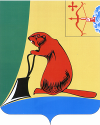 Печатное средство массовой информации органов местного  самоуправления  Тужинского  муниципального  районаБюллетень муниципальных нормативных правовых актов№ 26(208)12 октября 2018 годапгт ТужаСОДЕРЖАНИЕ Раздел I.Постановления и распоряжения главы района и администрации Тужинского района 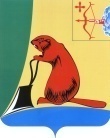 ГЛАВА ТУЖИНСКОГО МУНИЦИПАЛЬНОГО РАЙОНАКИРОВСКОЙ ОБЛАСТИПОСТАНОВЛЕНИЕ__05.10.2018____									№_3________пгт ТужаО внесении изменений в постановление администрации Тужинского муниципального района от 24.07.2018 № 1В связи с кадровыми изменениями администрация Тужинского муниципального района ПОСТАНОВЛЯЕТ:1. Внести изменения в  постановление администрации Тужинского муниципального района от 24.07.2018 года № 1 «Об утверждении состава комиссии по делам несовершеннолетних и защите их прав при администрации Тужинского муниципального района», утвердив состав комиссии по делам несовершеннолетних и защите их прав при администрации Тужинского муниципального района в новой редакции, согласно приложению. 2. Настоящее постановление вступает в силу с момента официального  опубликования в Бюллетене муниципальных нормативных правовых актов органов местного самоуправления Тужинского муниципального района Кировской области.Глава Тужинскогомуниципального района 						   Е.В. ВидякинаСОСТАВкомиссии по делам несовершеннолетних и защите их прав при администрации Тужинского муниципального района_______________О внесении изменений в постановление администрации Тужинского муниципального района от 06.09.2018 № 318В соответствии с Положением о комиссии по оценке последствий принятия решения о реорганизации или ликвидации муниципальных образовательных организаций Тужинского района Кировской области и подготовке ею заключений, утвержденным постановлением администрации Тужинского муниципального района от 22. 06. 2015 №247 «Об утверждении Положения о комиссии по оценке последствий принятия решения о реорганизации или ликвидации муниципальных образовательных организаций Тужинского района Кировской области и подготовке ею заключений», администрация Тужинского муниципального района ПОСТАНОВЛЯЕТ:1. Внести изменения в состав комиссии по оценке последствий принятия решения о реорганизации путем присоединения в качестве структурного подразделения МКОУ ООШ д. Пиштенур к МКОУ СОШ с. Ныр следующие изменения: Члены комиссии:АКТЕМЕЖЕВ                                         - депутат Тужинской районной Леонид Васильевич                             Думы (по согласованию)2. Настоящее постановление вступает в силу с момента официального опубликования в Бюллетене муниципальных нормативных правовых актов органов местного самоуправления и распространяется на правоотношения, возникшие с 06 сентября 2018 года.Глава Тужинского муниципального района                       Е.В.Видякина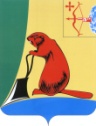 Приложение УТВЕРЖДЕНпостановлением администрации Тужинского муниципального района от 04.10.2018  № 348СОСТАВ единой комиссии по осуществлению закупок путем проведения конкурсов, аукционов, запросов котировок, запросов предложений на поставки товаров, выполнение работ, оказание услуг для муниципальных нужд администрации Тужинского муниципального района______________АДМИНИСТРАЦИЯ ТУЖИНСКОГО МУНИЦИПАЛЬНОГО РАЙОНАКИРОВСКОЙ ОБЛАСТИПОСТАНОВЛЕНИЕ__05.10.2018____								№_349_________пгт ТужаО создании Комиссии по урегулированию вопросов,связанных с взысканием задолженности с населения за жилищно- коммунальные услуги и организаций за потребленные топливно-энергетические ресурсыВ соответствии с Федеральным законом от 06.10.2003 №131-ФЗ «Об общих принципах организации местного самоуправления в Российской Федерации», в целях решения вопросов, связанных с взысканием задолженности с населения за жилищно-коммунальные услуги и организаций за потребленные топливно-энергетические ресурсы, разработке мер по повышению уровня собираемости платежей с населения и организаций администрация Тужинского муниципального района ПОСТАНОВЛЯЕТ:Создать Комиссию по урегулированию вопросов, связанных с взысканием с населения задолженности за жилищно-коммунальные услуги и организаций за потребленные топливно-энергетические ресурсы (далее -  Комиссии) и утвердить ее состав согласно приложению №1.Утвердить Положение о Комиссии по урегулированию вопросов, связанных с взысканием задолженности за жилищно-коммунальные услуги и организаций за потребленные топливно-энергетические ресурсы согласно приложению №2.Настоящее постановление вступает в силу с момента опубликования в Бюллетене муниципальных нормативных правовых актов органов местного самоуправления Тужинского муниципального района Кировской области.Контроль за исполнением настоящего постановления возложить на первого заместителя главы администрации Тужинского муниципального района по жизнеобеспечению – заведующего сектором сельского хозяйства Бледных Л.В.Глава Тужинскогомуниципального района        Е.В. ВидякинаПриложение №1Утвержденпостановлением администрации Тужинского муниципального районаот 05.10.2018г № 349Составкомиссии по урегулированию вопросов, связанных с взысканием задолженности с населения за жилищно-коммунальные услуги и организаций за потребленные топливно-энергетические ресурсыПриложение №2УтвержденОпостановлением администрации Тужинского муниципального районаот 05.10.2018г № 349ПОЛОЖЕНИЕо Комиссии по урегулированию вопросов, связанных с взысканием задолженности с населения за жилищно-коммунальные услуги и организаций за потребленные топливно-энергетические ресурсы Общие положенияНастоящее Положение о Комиссии по урегулированию вопросов, связанных с взысканием задолженности с населения за жилищно-коммунальные услуги и организаций за потребленные топливно-энергетические ресурсы (далее – Положение) определяет порядок деятельности комиссии по урегулированию вопросов, связанных с взысканием задолженности с населения за жилищно-коммунальные услуги и организаций за потребленные топливно-энергетические ресурсы.Комиссия является коллегиальным органом и образована в целях решения вопросов, связанных с взысканием задолженности с населения за жилищно-коммунальные услуги (далее – ЖКУ) и организаций за потребленные топливно-энергетические ресурсы (далее – ТЭР), выработки мер, направленных на повышение эффективности ее взыскания и повышения уровня собираемости платежей с населения за ЖКУ и организаций за потребленные ТЭР.В своей деятельности Комиссия руководствуется Конституцией Российской Федерации, законодательством Российской Федерации и Кировской области, муниципальными нормативно-правовыми актами и настоящим Положением.Комиссия создается постановлением Администрации Тужинского муниципального района, председателем назначается первый заместитель главы администрации Тужинского муниципального района по жизнеобеспечению (далее – Председатель Комиссии).Задачи, права и полномочия КомиссииЗадачей Комиссии является урегулирование вопросов, связанных с взысканием задолженности с населения за ЖКУ и организаций за потребленные ТЭР и повышением уровня сбора за ЖКУ и ТЭР.Члены Комиссии вправе:2.2.1. Разрабатывать и предлагать к рассмотрению на заседаниях Комиссии информационные материалы;2.2.2. Принимать участие в подготовке заседаний Комиссии;2.2.3. Получать информационные материалы, поступающие в Комиссию;2.2.4. Предлагать вопросы для включения в повестку заседания;2.2.5. Излагать в письменной форме свое мнение по рассматриваемым вопросам, в том числе в случае отсутствия на заседании Комиссии.2.3. Комиссия осуществляет следующие полномочия:2.3.1. Заслушивает на своих заседаниях руководителей ресурсоснабжающих организаций и/или организаций, осуществляющих деятельность по начислению и сбору платежей за ЖКУ и ТЭР, по вопросам сбора платежей с населения за ЖКУ и организаций за ТЭР.2.3.2. Ежемесячно представляет Председателю Комиссии информацию о числящейся задолженности населения по оплате за ЖКУ и организаций за ТЭР и отчет о проделанной работе.2.3.3. Проводит анализ динамики состояния задолженности с учетом определения эффективности принимаемых мер по ее снижению.2.3.4. Рассматривает факты и причины образовавшейся задолженности по оплате ЖКУ и ТЭР.2.3.5. Рассматривает и представляет Председателю Комиссии материалы в отношении граждан и организаций, имеющих задолженность по оплате за ЖКУ и ТЭР.2.3.6. Рассматривает предложения по заключению нанимателями и собственниками жилых помещений и организаций с ресурсоснабжающей организацией соглашения о погашении задолженности по оплате ЖКУ и ТЭР с указанием сроков ее погашения, если такое соглашение заключено ежемесячно заслушивает отчет ресурсоснабжающей организации об исполнении неплательщиками заключенных соглашений о погашении задолженности. В случае неисполнения должником заключенного соглашения, ресурсоснабжающая организация проводит мероприятия по подаче искового заявления в суд.2.3.7. Взаимодействует с органами опеки и попечительства в отношении должников, получивших жилые помещения в рамках государственной поддержки детей-сирот.2.3.8. Проводит информационно-разъяснительную работу с населением через СМИ.2.3.9. Координирует регулярный обмен документами между управляющими организациями и приставами-исполнителями по должникам, в отношении которых возбуждено исполнительное производство (не менее раза в месяц).2.3.10. Разрабатывает план мероприятий на неделю, месяц, квартал по снижению уровня задолженности населения и предприятий жилищно-коммунального комплекса за ТЭР.2.3.11. Ведет учет должников в разрезе категорий социальных групп таких должников (социально-незащищенные категории населения, асоциальные личности, неплательщики по идеологическим и иным соображениям).3. Порядок работы Комиссии3.1. Работа Комиссии осуществляется 1 раз в месяц в формате очного заседания. Порядок организации работы Комиссии, в том числе порядок проведения заседаний и определение их сроков относится к компетенции Председателя Комиссии.3.2. Ведет заседание Комиссии ее Председатель либо Заместитель председателя Комиссии по его поручению.3.3. Комиссия на своем заседании утверждает перечень приоритетных вопросов для рассмотрения, а также план ее работы.3.4. Сбор всех предложений и материалов, а также окончательное формирование повестки дня очередного заседания Комиссии, осуществляет координатор Комиссии. Предложения по повестке дня он докладывает Председателю Комиссии, который утверждает повестку дня, принимает решение о дате и месте проведения очередного заседания Комиссии.3.5. Секретарь комиссии оповещает членов Комиссии о дате и месте проведения очередного заседания Комиссии с одновременной рассылкой материалов, подготовленных к заседанию Комиссии (не менее чем за 3 дня).3.6. Результаты заседаний оформляются протоколами заседаний Комиссии.3.7. Подготовка протоколов заседаний Комиссии осуществляется ответственным секретарем. Протокол подписывается Председателем и ответственным секретарем Комиссии. Копии указанных протоколов направляются всем членам Комиссии, а также при необходимости в Министерство энергетики и жилищно-коммунального хозяйства Кировской области (далее – Министерство).3.8. Секретарем осуществляется ежемесячный сбор и мониторинг отчетной информации.3.9. Координатором Комиссии осуществляется оценка эффективности деятельности Комиссии. Отчет об оценке эффективности до 05 числа каждого месяца направляется в Министерство. 				______________АДМИНИСТРАЦИЯ ТУЖИНСКОГО МУНИЦИПАЛЬНОГО РАЙОНАКИРОВСКОЙ ОБЛАСТИПОСТАНОВЛЕНИЕО признании утратившим силу постановления администрации Тужинского муниципального района от 26.05.2017 №169 В соответствии с Постановлением Правительства РФ от 10.07.2018 №800 «О проведении рекультивации и консервации земель» администрация Тужинского муниципального района  ПОСТАНОВЛЯЕТ:1. Признать утратившим силу постановление администрации Тужинского муниципального района от 26.05.2017 № 169 «О постоянной комиссии по вопросам рекультивации земель на территории Тужинского муниципального района».2. Настоящее постановление вступает в силу со дня его официального опубликования в Бюллетене  муниципальных правовых актов органов местного самоуправления Тужинского муниципального района Кировской области.Глава  Тужинского муниципального района                   Е.В. ВидякинаУчредитель: Тужинская районная Дума (решение Тужинской районной Думы № 20/145 от  01 октября 2012 года об учреждении своего печатного средства массовой информации - Информационного бюллетеня органов местного самоуправления муниципального образования Тужинский муниципальный район Кировской области, где будут официально публиковаться нормативные правовые акты, принимаемые органами местного самоуправления района, подлежащие обязательному опубликованию в соответствии с Уставом Тужинского района) Официальное  издание.  Органы  местного  самоуправления  Тужинского  районаКировской области: Кировская область, пгт Тужа, ул. Горького, 5.Подписано в печать: 12 октября 2018 годаТираж: 10 экземпляров, в каждом  10 страниц.Ответственный за выпуск издания: начальник отдела организационной работы М.П. Мышкина№ п/пНаименование постановления, распоряженияРеквизиты документаСтраница1О внесении изменений в постановление администрации Тужинского муниципального района от 24.07.2018 № 1от 05.10.2018№332О внесении изменений в постановление администрации Тужинского муниципального района от 06.09.2018 № 318от 04.10.2018№ 34753О внесении изменения в постановление администрации Тужинского муниципального района от 28.12.2013 № 757от 04.10.2018№ 34854О создании Комиссии по урегулированию вопросов,связанных с взысканием задолженности с населения за жилищно- коммунальные услуги и организаций за потребленные топливно-энергетические ресурсыот  05.10.2018№34965О признании утратившим силу постановления администрации Тужинского муниципального района от 26.05.2017 №169от  05.10.2018№3509     ПриложениеУТВЕРЖДЕНпостановлением администрации Тужинского муниципального районаот  05.10.2018                               №3РУДИНАНаталья Анатольевна-заместитель главы администрации Тужинского муниципального района по социальным вопросам – начальник отдела социальных отношений, председатель комиссииАНДРЕЕВАЗинаида Анатольевна-начальник управления образования администрации Тужинского муниципального района, заместитель председателя комиссииГРИБОВСКАЯ  Мария Эдуардовна-ведущий специалист - ответственный секретарь КДН и ЗП отдела социальных отношений администрации Тужинского муниципального районаЧлены комиссии:БАГАЕВЭдуард НиколаевичБАЛЫБЕРДИН Андрей ОлеговичБЕРЕСНЕВ Алексей ВасильевичЛЫСАНОВА	     -Светлана Николаевна---директор КОГУА «Тужинский комплексный центр социального обслуживания населения», депутат Тужинской районной Думы  (по согласованию)и.о. старшего инспектора Яранского Межмуниципального филиала ФКУ УИИ УФСИН России по Кировской области (по согласованию)начальник ПП «Тужинский» МО МВД России «Яранский» (по согласованию)заведующая отделом культуры администрации Тужинского муниципального района, председатель Совета женщин Тужинского муниципального района (по согласованию)МИЛЬЧАКОВА Екатерина МихайловнаНОВИКОВА Анна Владимировна--инспектор ПДН ПП «Тужинский» МО МВД России «Яранский» (по согласованию)директор КОГОБУ СШ с УИОП пгт Тужа, депутат Тужинской районной Думы (по согласованию) ПЕРМИНОВ Александр Геннадьевич -ведущий специалист по физкультуре и спорту отдела социальных отношений администрации Тужинского муниципального района (по согласованию)СТАШКОВАСветлана Аркадьевна-заведующая сектором по опеке и попечительству администрации Тужинского муниципального района (по согласованию)СЫСОЕВА Анастасия Дмитриевна-ведущий специалист по молодежной политике отдела социальных отношений администрации Тужинского муниципального района, старший волонтер  отряда волонтёров Тужинского муниципального района (по согласованию)ТЕТЕРИНА Маргарита Геннадьевна-ведущий специалист – юрист отдела юридического обеспечения управления делами администрации Тужинского муниципального района (по согласованию)ТЕТЕРИНАТатьяна Игоревна-врач психиатр-нарколог КОГБУЗ «Тужинская ЦРБ» (по согласованию)ЧЕРЕПАНОВАГалина Николаевна-педиатр КОГБУЗ «Тужинская ЦРБ» (по согласованию)ШУШКАНОВАВалентина Сергеевна-ведущий инспектор КОГКУ ЦЗН Тужинского района (по согласованию) АДМИНИСТРАЦИЯ ТУЖИНСКОГО МУНИЦИПАЛЬНОГО РАЙОНАКИРОВСКОЙ ОБЛАСТИПОСТАНОВЛЕНИЕ АДМИНИСТРАЦИЯ ТУЖИНСКОГО МУНИЦИПАЛЬНОГО РАЙОНАКИРОВСКОЙ ОБЛАСТИПОСТАНОВЛЕНИЕ АДМИНИСТРАЦИЯ ТУЖИНСКОГО МУНИЦИПАЛЬНОГО РАЙОНАКИРОВСКОЙ ОБЛАСТИПОСТАНОВЛЕНИЕ АДМИНИСТРАЦИЯ ТУЖИНСКОГО МУНИЦИПАЛЬНОГО РАЙОНАКИРОВСКОЙ ОБЛАСТИПОСТАНОВЛЕНИЕ04.10.2018№347пгт Тужапгт Тужапгт Тужапгт ТужаАДМИНИСТРАЦИЯ ТУЖИНСКОГО МУНИЦИПАЛЬНОГО РАЙОНА КИРОВСКОЙ ОБЛАСТИАДМИНИСТРАЦИЯ ТУЖИНСКОГО МУНИЦИПАЛЬНОГО РАЙОНА КИРОВСКОЙ ОБЛАСТИАДМИНИСТРАЦИЯ ТУЖИНСКОГО МУНИЦИПАЛЬНОГО РАЙОНА КИРОВСКОЙ ОБЛАСТИПОСТАНОВЛЕНИЕПОСТАНОВЛЕНИЕПОСТАНОВЛЕНИЕ04.10.2018№ 348     пгт ТужаО внесении изменения в постановление администрации Тужинского муниципального района от 28.12.2013 № 757О внесении изменения в постановление администрации Тужинского муниципального района от 28.12.2013 № 757О внесении изменения в постановление администрации Тужинского муниципального района от 28.12.2013 № 757В связи с кадровыми изменениями администрация Тужинского муниципального района ПОСТАНОВЛЯЕТ:1. Внести изменение в постановление администрации Тужинского муниципального района от 28.12.2013 № 757 «Об утверждении единой комиссии по осуществлению закупок путем проведения конкурсов, аукционов, запросов котировок, запросов предложений на поставки товаров, выполнение работ, оказание услуг для муниципальных нужд администрации Тужинского муниципального района» (далее – комиссия), утвердив состав комиссии в новой редакции согласно приложению.2. Опубликовать настоящее постановление в Бюллетене муниципальных нормативных правовых актов органов местного самоуправления Тужинского муниципального района Кировской области. Глава Тужинскогомуниципального района               Е.В. ВидякинаВ связи с кадровыми изменениями администрация Тужинского муниципального района ПОСТАНОВЛЯЕТ:1. Внести изменение в постановление администрации Тужинского муниципального района от 28.12.2013 № 757 «Об утверждении единой комиссии по осуществлению закупок путем проведения конкурсов, аукционов, запросов котировок, запросов предложений на поставки товаров, выполнение работ, оказание услуг для муниципальных нужд администрации Тужинского муниципального района» (далее – комиссия), утвердив состав комиссии в новой редакции согласно приложению.2. Опубликовать настоящее постановление в Бюллетене муниципальных нормативных правовых актов органов местного самоуправления Тужинского муниципального района Кировской области. Глава Тужинскогомуниципального района               Е.В. ВидякинаВ связи с кадровыми изменениями администрация Тужинского муниципального района ПОСТАНОВЛЯЕТ:1. Внести изменение в постановление администрации Тужинского муниципального района от 28.12.2013 № 757 «Об утверждении единой комиссии по осуществлению закупок путем проведения конкурсов, аукционов, запросов котировок, запросов предложений на поставки товаров, выполнение работ, оказание услуг для муниципальных нужд администрации Тужинского муниципального района» (далее – комиссия), утвердив состав комиссии в новой редакции согласно приложению.2. Опубликовать настоящее постановление в Бюллетене муниципальных нормативных правовых актов органов местного самоуправления Тужинского муниципального района Кировской области. Глава Тужинскогомуниципального района               Е.В. ВидякинаКЛЕПЦОВА	-Галина Алексеевназаместитель главы администрации Тужинского муниципального района по экономике   и финансам, председатель комиссииДРЯГИНА	-Юлия Владимировнаначальник отдела юридического обеспечения управления делами администрации Тужинского муниципального  района, заместитель председателя комиссииАВДИЕНОК	-Ирина Александровнаведущий специалист по оказанию муниципальных услуг отдела по экономике и прогнозированию администрации Тужинского муниципального района, секретарь комиссииЧлены комиссии:ЧИРКОВА	-Елена Михайловнаведущий специалист по бухгалтерскому учету - кассир администрации Тужинского муниципального районаНОГИНА	-Наталья Юрьевназаведующая отделом жизнеобеспечения администрации Тужинского муниципального районаБЛЕДНЫХЛеонид Васильевич- заместитель главы администрации Тужинского муниципального района по жизнеобеспечению, заведующий сектором сельского хозяйства, председатель комиссииНОГИНА Наталья Юрьевна- заведующая отделом жизнеобеспечения администрации Тужинского муниципального района, заместитель председателя комиссииКРАЕВАОльга Васильевна- юрист Тужинского МУП «Коммунальщик», координатор комиссии (по согласованию)ЧЕСНОКОВААнастасия Сергеевна- главный специалист по ЖКХ, энергетике и экологии отдела жизнеобеспечения администрации Тужинского муниципального района, секретарь комиссииЧлены комиссии:БЕЗРУКОВМихаил Анатольевич- главный специалист, главный архитектор района отдела жизнеобеспечения администрации Тужинского муниципального района ЗАЛЕШИНАНадежда Николаевна- главный бухгалтер Тужинского МУП «Коммунальщик» (по согласованию)КЛЕПЦОВАГалина Алексеевна- заместитель главы администрации Тужинского муниципального района по экономике и финансамКОЛОСОВВиталий Васильевич- директор Тужинского МУП «Коммунальщик» (по согласованию)СЕНТЕМОВСергей Иванович- глава администрации Тужинского городского поселения (по согласованию)ТЕТЕРИНА Татьяна Ивановна- заместитель главы администрации Тужинского городского поселения (по согласованию)05.10.2018№350пгт Тужапгт Тужапгт Тужапгт Тужа